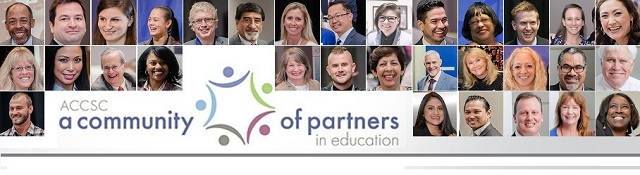 
ACCSC 2024 Commitment to EducationNominees for the ACCSC Commitment to Education award can be any member of a school's team, such as: administrators, faculty, financial aid representatives, student services personnel, and support staff. The Commitment to Education award recognizes several compelling aspects about an individual who is committed to student excellence by providing outstanding contributions to the school, including:  Specific efforts by the individual to achieve student excellence at his / her school; Significant and positive contributions by the nominee at his / her school and within the community; Facilitation of partnerships within the employment community on behalf of students and graduates; Professional contributions through active involvement with a related professional organization, providing presentations at conferences / seminars, or publishing articles within their field of expertise; and Leadership in career education as demonstrated through the design or implementation of a creative initiative at the school that has enhanced students' learning experiences and success.Nomination Requirements:Individuals desiring to nominate candidates for the award must submit the application and supplemental information as one continuous PDF document on or before the submission deadline; all information must be completed and nomination criteria met in order to be considered. The Awards Committee will review all nominations following the nomination period. All nominees will be notified by mid-August with the Awards Committee’s decision.Eligibility:Nominee is currently employed as a full-time employee in an ACCSC-accredited school;Contributions and achievements on which the nomination is based have been made within the past ten (10) years.The nominating school is currently accredited and not operating under a Warning or Probation order.RecognitionACCSC will cover the travel expenses for the award winner to attend the awards ceremony during the Professional Development Conference (PDC) on September 25 – 27, 2024, including roundtrip airfare to Long Beach, California; meals; and accommodations for two (2) nights at the host hotel of the PDC. The award winner will be formally recognized during the PDC and is requested to submit photographs for incorporation into various presentations at the conference as well as ACCSC's website.Nominated ByPlease provide the required information below for the individual completing the nomination. Nomination Contact Person	     Nomination Contact E-mail	     Nomination Contact Phone	     School Name	     School City and State		     ACCSC School Number	     I attest that this school is not operating under a Warning or Probation Order.	YesAbout the NomineePlease provide the required information below for the individual you are nominating.Name of Nominee	     School Name	     School City & State	     ACCSC School Number	     Position / Department	     Nominee's E-mail Address	     Nominee's Phone	     

Has a faculty or staff member from this school won this award in the last 10 years?	Yes (this does not make the nominee ineligible; however, the Awards Committee may take it into consideration)	No

Briefly describe the nominee's comfort level with public speaking. ACCSC uses this information when considering an award winner's potential participation as a speaker in learning sessions and to provide necessary preparation for recognition at the PDC.
Nominee Eligibility Attestation (all must be checked to be eligible for award):	Nominee is currently employed as a full-time employee in an ACCSC-accredited school.	Contributions and achievements on which the nomination is based have been made within the past ten (10) years.Nomination Narrative Describe the efforts put forth by the nominee to foster student success at his / her institution.What positive and significant contributions has the staff member made to his / her school and the community? Provide specific examples with defined or measurable results.Describe how the nominee has facilitated partnerships within the community on behalf of students and how these partnerships have benefited students and graduates.Describe any contributions made by the nominee to his / her field of expertise such as involvement or volunteerism with any professional organization (e.g., accrediting agencies, trade organization, etc.), publication, presentations at conferences / seminars, or other similar activities.Additional DocumentationThe following documentation must be included with the nomination form as one continuous PDF document. Failure to include any required documents will disqualify the nomination. Required:Provide at least one (1) letter of support from each of the following:	Member of school’s management team; and	Current or former student(s) with details on how the nominated individual has specifically and personally affected them.Optional:Documentation of civic and community achievements, or participation in other extra-curricular activitiesNewspaper articlesPicturesLinks to videos or websitesOther letters of support